Калужская  областьСЕЛЬСКОЕ ПОСЕЛЕНИЕ «ПОСЕЛОК ДЕТЧИНО»ПОСЕЛКОВОЕ  СОБРАНИЕРЕШЕНИЕ От «08» октября 2020 г.	                     № 4О назначении конкурса на замещение должности Главы поселковой администрациисельского поселения «Поселок Детчино»	Руководствуясь нормами статьи 37 Федерального закона "Об общих принципах организации местного самоуправления в Российской Федерации" N 131-ФЗ от 6 октября 2003года, Федеральным законом № 25-ФЗ от 02.03.2007г. «О муниципальной службе в Российской Федерации», Законом Калужской области от 03.12.2007г. № 382-ОЗ «О муниципальной службе в Калужской области», Уставом муниципального образования  сельского поселения «Поселок Детчино», Положением «О порядке проведения конкурса на замещение должности главы поселковой администрации (исполнительно-распорядительного органа) сельского поселения «Поселок Детчино»», утвержденным решением поселкового Собрания сельского поселения «Поселок Детчино» от 11.09.2020 года №44поселковое Собрание сельского поселения «Поселок Детчино»РЕШИЛО:	1. Назначить проведение конкурса   на замещение должности Главы поселковой администрации (исполнительно-распорядительного органа) сельского поселения "Поселок Детчино" на 10 ноября 2020 года в 16 часов 00 минут по адресу: Калужская область, Малоярославецкий район, с.Детчино, ул.Матросова, д.3, в здании Администрации сельского поселения «Поселок Детчино».          2. Утвердить персональный состав конкурсной комиссии по отбору кандидатов на замещение должности Главы поселковой администрации (исполнительно-распорядительного органа) сельского поселения «Поселок Детчино» (Приложение №1):	3. Установить срок работы конкурсной комиссии с 15 октября 2020 г. до момента назначения на должность Главы поселковой администрации (исполнительно-распорядительного органа) сельского поселения "Поселок Детчино".4. Прием документов на участие в конкурсе на замещение должности Главы поселковой администрации (исполнительно-распорядительного органа) сельского поселения «Поселок Детчино» будет проводиться по адресу: Калужская область Малоярославецкий район с.Детчино ул.Матросова, д.3, 2-ой этаж, администрация СП «Поселок Детчино», в период с 15 октября 2020 года по 05 ноября 2020 года, в рабочие дни с 8 час 30 мин до 16 час 00 мин (перерыв на обед с 13 час 00 мин до 14 час 00 мин), выходные дни: суббота, воскресенье.Перечень необходимых документов указан в Положении «О порядке проведения конкурса на замещение должности Главы поселковой администрации (исполнительно-распорядительного органа) сельского поселения «Поселок Детчино»», утвержденным решением поселкового Собрания сельского поселения «Поселок Детчино» от 11.09.2020г. № 44.5. Настоящее Решение вступает в силу после официального опубликования в Малоярославецкой районной газете "Маяк".Глава сельского поселения                                                                         «Поселок Детчино»				                         А.М.ВоробьевПриложение №1 к решению поселкового Собрания СП «поселок Детчино» №4 от 08.10.2020г.ПЕРСОНАЛЬНЫЙ СОСТАВконкурсной комиссии по отбору кандидатов на замещение должности Главы поселковой администрации (исполнительно-распорядительного органа) сельского поселения «Поселок Детчино»Свайкина  В.В. – директор АО «Детчинский комбикормовый завод»Ланина Л.Л. – главный специалист поселковой администрации СП «Поселок Детчино»Мелехова Е.Н. - депутат поселкового Собрания СП «Поселок Детчино»Парфёнов В.В. - временно исполняющий обязанности Главы Малоярославецкой районной администрации МР «Малоярославецкий район»;Аверкина О.В.- заместитель Главы Малоярославецкой районной администрации МР «Малоярославецкий район»  по общим вопросам;Жигарева А.А.- заведующий правовым отделом Малоярославецкой районной администрации МР «Малоярославецкий район».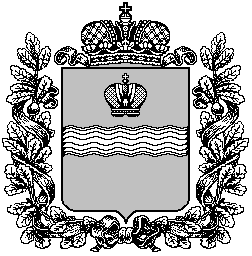 